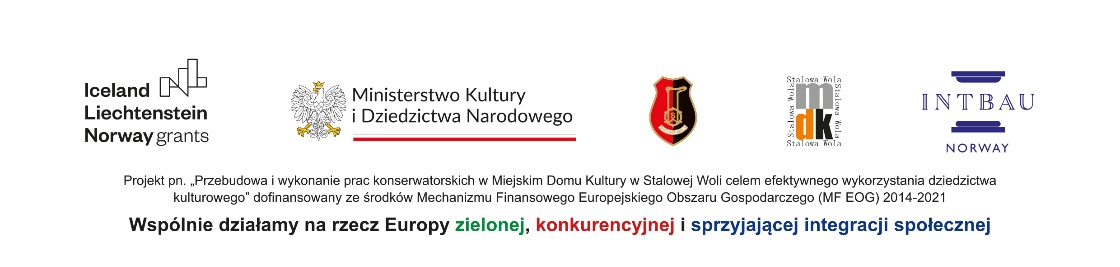 MDK.1.2023                                                                  			Załącznik nr 2 do SWZ    ………......………………                 /pieczęć wykonawcy/OŚWIADCZENIEPrzystępując do udziału w postępowaniu o udzielenie zamówienia publicznego pod nazwą  
„Zakup sprzętu do prowadzenia działalności kulturalnej i ochrony dziedzictwa kulturowego” - Część 1, Część 2, * oświadczam/y:Ja:    ………………………………………………………………………………………….…                                            /imię i nazwisko/reprezentuję firmę:……………………………………………………………………………                                                                          /nazwa firmy/adres firmy: ……………………………….....………………………..………………………Nie przynależę do tej samej grupy kapitałowej, w rozumieniu ustawy z dnia 16 lutego 2007 r. o ochronie konkurencji i konsumentów (t. j. Dz. U. z 2021 r. poz. 275 z późn. zm.), z innymi Wykonawcami, którzy złożyli odrębne oferty, oferty częściowe *Przynależę do tej samej grupy kapitałowej, w rozumieniu ustawy z dnia 16 lutego 2007 r. o ochronie konkurencji i konsumentów (t. j. Dz. U. z 2021 r. poz. 275 
z późn. zm.), z Wykonawcami którzy złożyli odrębne oferty, oferty częściowe wraz z oświadczeniem składam dokumenty lub informacje potwierdzające przygotowanie oferty, oferty częściowej niezależnie od innego wykonawcy należącego do tej samej grupy kapitałowej.**- niepotrzebne skreślićDokument należy wypełnić i podpisać kwalifikowanym podpisem elektronicznym.Zamawiający zaleca zapisanie dokumentu w formacie PDFMDK.1.2023                                                                       Załącznik nr 3 do SWZZOBOWIĄZANIE PODMIOTU DO ODDANIA WYKONAWCY SWOICH ZASOBÓW        Ja/My:………………………………………………………………………………………………………………………………………………..(nazwa Podmiotu udostępniającego zasoby)Zobowiązuję/emy się do oddania nw. Zasobów na potrzeby wykonania zamówienia:…………………………………………………………………………………………….…………………………………………………..(określenie zasobu – np.: doświadczenie, osoby zdolne do wykonania zamówienia, potencjał techniczny, zdolności finansowe lub ekonomiczne)do dyspozycji Wykonawcy:……………………………………………………………………………………..………………………………………………………….(nazwa Wykonawcy ubiegającego się o udzielenie zamówienia)przy wykonywaniu (w trakcie realizacji)zamówienia pod nazwą: „Zakup sprzętu do prowadzenia działalności kulturalnej i ochrony dziedzictwa kulturowego”  Część 1, Część 2*,  Nr sprawy: MDK.1.2023.Oświadczam/y, iż:
a) udostępniam Wykonawcy ww. zasoby, w następującym zakresie:   …………………………………………………………………………………………………………..b) sposób wykorzystania udostępnionych przeze mnie zasobów będzie następujący:…………………………………………………………………………………………………..c) charakter stosunku łączącego mnie z Wykonawcą będzie następujący:       ……………………………………………………………………………………………………..d) zakres mojego udziału przy wykonywaniu zamówienia będzie następujący:       ……………………………………………………………………………………………………..e) okres mojego udziału przy wykonywaniu zamówienia będzie następujący:      ………………………………………………………………………………………………………Dokument należy wypełnić i podpisać kwalifikowanym podpisem elektronicznym.Zamawiający zaleca zapisanie dokumentu w formacie PDF*niepotrzebne skreślićMDK.1.2023                                                        			          Załącznik nr 5 do SWZ                                                        	    miejscowość, data .................................................................................................                 (pieczęć firmy)   FORMULARZ OFERTOWYDane Wykonawcy: Nazwa:			Siedziba:		Adres poczty elektronicznej:		Strona internetowa:		Numer telefonu:		Numer faksu:		Numer REGON:		Numer NIP:		Dane Zamawiającego: Miejski Dom Kultury w Stalowej WoliNawiązując do ogłoszenia o przetargu nieograniczonym na „Zakup sprzętu do prowadzenia działalności kulturalnej i ochrony dziedzictwa kulturowego” oferuję wykonanie przedmiotu zamówienia w zakresie objętym specyfikacją warunków zamówienia w części: ……; ……; na następujących zasadach:Część 1 - zakup technologii widowiskowej.Oferujemy wykonać przedmiot zamówienia za łączną cenę w wysokości: cena ofertowa całkowita brutto: ………….........….. zł,(słownie zł: ................................................................................................ ..../100),cena ofertowa całkowita netto: ………………..…… zł,kwota całkowita podatku VAT : .............................. zł,na przedmiot zamówienia  w  części 1 udzielam gwarancji i rękojmi na okres ......................... (min. 24 miesiące)Część 2 –zakup wyposażenia meblowego Oferujemy wykonać przedmiot zamówienia za łączną cenę w wysokości: cena ofertowa całkowita brutto: ………….........….. zł,(słownie zł: ................................................................................................ ..../100),cena ofertowa całkowita netto: ………………..…… zł,kwota całkowita podatku VAT : .............................. zł,na przedmiot zamówienia  w części 2 udzielam gwarancji i rękojmi na okres ......................... (min. 24 miesiące)Oświadczam, że:1)  wykonam zamówienie publiczne w terminie do 2 miesięcy od dnia podpisania umowy, lecz nie dłużej niż do dnia 10 listopada 2023 r. i w sposób wskazany w specyfikacji warunków zamówienia, 2) cena oferty zawiera obowiązujący podatek VAT, oraz złożona oferta nie prowadzi do powstania u Zamawiającego obowiązku podatkowego zgodnie 
z przepisami o podatku od towarów i usług, prowadzi do powstania u Zamawiającego obowiązku podatkowego zgodnie 
z przepisami o podatku od towarów i usług, jednocześnie wskazując:UWAGA: Jeżeli w postępowaniu złożona będzie oferta, której wybór prowadziłby do powstania 
u Zamawiającego obowiązku podatkowego zgodnie z przepisami o podatku od towarów i usług, zgodnie 
z Rozdziałem XIII pkt 6 SWZ należy podać nazwę (rodzaj) towaru lub usługi, których dostawa lub świadczenie będzie prowadzić do powstania obowiązku podatkowego wskazując ich wartość bez kwoty podatku (wartość netto) oraz wskazać stawkę podatku VAT, która będzie miała zastosowanie; 4) termin płatności faktur wynosi 30 dni, licząc od dnia otrzymania faktury przez płatnika5) Nr rachunku Wykonawcy……………………………………………………………………Oświadczenia dotyczące postanowień specyfikacji warunków zamówienia:Oświadczam, że zapoznałem się ze specyfikacją warunków zamówienia oraz uzyskałem niezbędne informacje do przygotowania oferty i akceptuję wszystkie wymogi w nich zawarte, i nie wnoszę żadnych do nich zastrzeżeń;Oświadczam, że uważam się za związany z ofertą przez czas wskazany 
w specyfikacji warunków zamówienia;oświadczamy, że oferowany przez Nas przedmiot zamówienia spełnia wszystkie wymagania określone przez Zamawiającego;Oświadczam, że załączone do specyfikacji i warunków zamówienia wymagania stawiane Wykonawcy oraz postanowienia umowy zostały przeze mnie zaakceptowane bez zastrzeżeń i zobowiązuję się, w przypadku wyboru mojej oferty, do zawarcia umowy 
w miejscu i terminie wyznaczonym przez Zamawiającego. Na potwierdzenie spełnienia wymagań do oferty załączam: aktualne na dzień składania ofert oświadczenie wykonawcy o spełnianiu warunków udziału w postępowaniu i braku podstaw do wykluczenia - wg załącznika nr 4  do SWZ,......................................................................................................................................... …………………………………………………………………………………………………..Oświadczam/y że podwykonawca/y wykonają następujące części zamówienia:Nazwa/firma podwykonawcy					Część zamówienia……………………………………….		…………………………………………..Brak wpisania będzie oznaczał, iż Wykonawca nie będzie korzystał z podwykonawcówPodwykonawcy:Oświadczam/y, że w celu wykazania spełniania warunków udziału w postępowaniu określonych przez Zamawiającego (Zaznaczyć właściwe. Brak zaznaczenia będzie oznaczał, ze wykonawca nie polega na zasobach innych podmiotów)  nie polegam/y na zasobach innych podmiotów  polegam/y na zasobach następujących podmiotów (wskazać nazwy wszystkich podmiotów, na których zasobach polega wykonawca w celu wykazania spełnienia warunków udziału w postępowaniu): (wpisać nazwę podmiotu).…………………………………………………………, w następującym zakresie (określić odpowiedni zakres dla wskazanego podmiotu)……………………………………………………………………………………...(wpisać nazwę podmiotu).…………………………………………………………, w następującym zakresie (określić odpowiedni zakres dla wskazanego podmiotu) ………………………………………………………………………………………………..Oświadczam/y, że w/w podmiot/y na zasobach którego/ych polegam w celu wykazania spełnienia warunków udziału w postępowaniu nie podlegają wykluczeniu 
z postępowania.Oświadczam na podstawie art. 18 ust. 3 ustawy Pzp, że: żadna z informacji zawarta w ofercie nie stanowi tajemnicy przedsiębiorstwa 
w rozumieniu przepisów o zwalczaniu nieuczciwej konkurencji, wskazane poniżej informacje zawarte w ofercie stanowią tajemnicę przedsiębiorstwa w rozumieniu przepisów o zwalczaniu nieuczciwej Uzasadnienie (należy wykazać, ze zastrzeżone informacje stanowią tajemnicę przedsiębiorstwa):………………………………………………………………………………………………..Uzasadnienie można złożyć na osobnym podpisanym dokumencie. Zaznaczyć właściwe. Brak zaznaczenia będzie oznaczał iż Wykonawca nie dołącza do OFERTY informacji stanowiących tajemnicę przedsiębiorstwa.Osoba(osoby) do kontaktów z Zamawiającym odpowiedzialna za wykonanie zobowiązań umowy: .......................................... tel. kontaktowy, adres e-mailowy: ......................................... zakres odpowiedzialności .........................................................................................Ustanowionym pełnomocnikiem do reprezentowania w postępowaniu 
o udzielenie zamówienia i/lub zawarcia umowy w sprawie zamówienia publicznego, 
w przypadku składania oferty wspólnej przez dwa lub więcej podmioty gospodarcze (konsorcja/spółki cywilne) jest:stanowisko:		imię i nazwisko:		tel./faks:	................................................Oświadczam/y, iż jestem/śmy małym lub średnim przedsiębiorstwem: TAK NIEZaznaczyć właściwe.Małe przedsiębiorstwo: przedsiębiorstwo, które zatrudnia mniej niż 50 osób i którego roczny obrót lub roczna suma bilansowa nie przekracza 10 milionów EUR.Średnie przedsiębiorstwo: przedsiębiorstwo, które nie jest mikroprzedsiębiorstwem ani małym przedsiębiorstwem i które zatrudnia mniej niż 250 osób i którego roczny obrót nie przekracza 50 milionów EUR lub roczna suma bilansowa nie przekracza 43 milionów EUR.Oświadczam/y, że wszystkie informacje podane w powyższych oświadczeniach są aktualne i zgodne z prawdą oraz zostały przedstawione z pełną świadomością konsekwencji wprowadzenia Zamawiającego w błąd przy przedstawianiu informacji.Oświadczam, że wypełniłem obowiązki informacyjne przewidziane w art. 13 lub art. 14 RODO* wobec osób fizycznych, od których dane osobowe bezpośrednio lub pośrednio pozyskałem w celu ubiegania się o udzielenie zamówienia publicznego w niniejszym postępowaniu. W przypadku gdy wykonawca nie przekazuje danych osobowych innych niż bezpośrednio jego dotyczących lub zachodzi wyłączenie stosowania obowiązku informacyjnego, stosownie do art. 13 ust. 4 lub art. 14 ust. 5 RODO treści oświadczenia wykonawca nie składa.*rozporządzenie Parlamentu Europejskiego i Rady (UE) 2016/679 z dnia 27 kwietnia 2016 r. w sprawie ochrony osób fizycznych w związku z przetwarzaniem danych osobowych i w sprawie swobodnego przepływu takich danych oraz uchylenia dyrektywy 95/46/WE (ogólne rozporządzenie o ochronie danych) (Dz. Urz. UE L 119 z 04.05.2016, str. 1)   Dokument należy wypełnić i podpisać kwalifikowanym podpisem elektronicznym.Zamawiający zaleca zapisanie dokumentu w formacie PDFMDK.1.2023                                  			                                Załącznik nr 7 do SWZ  Wykonawca/podmiot udostępniający zasoby1: ……………………………………………………………………………................. (pełna 	nazwa/firma, adres, 	w należności 	od 	podmiotu: NIP/KRS/CEiDG) reprezentowany przez: ………………………………………………………………………………………… (imię, nazwisko, stanowisko/podstawa do reprezentacji)   OŚWIADCZENIEWykonawcy/podmiotu udostępniającego zasoby1 dotyczące aktualności informacji zawartych 
w formularzu JEDZCzęść 1/Część 2*Na potrzeby postępowania o udzielenie zamówienia publicznego pn. „Zakup sprzętu do prowadzenia działalności kulturalnej i ochrony dziedzictwa kulturowego”   - Część 1, Część 2, *Nr sprawy: MDK.1.2023, oświadczam, że informacje zawarte w formularzu JEDZ 
w zakresie podstaw wykluczenia z postępowania wskazanych przez Zamawiającego, 
o których mowa w: art. 108 ust. 1 pkt 3 Ustawy, art. 108 ust. 1 pkt 4 Ustawy, dotyczących orzeczenia zakazu ubiegania się 
o zamówienie publiczne tytułem środka zapobiegawczego, art. 108 ust. 1 pkt 5 Ustawy, dotyczących zawarcia z innymi wykonawcami porozumienia mającego na celu zakłócenie konkurencji, art. 108 ust. 1 pkt 6 Ustawy, art. 109 ust. 1 pkt 1 Ustawy, odnośnie do naruszenia obowiązków dotyczących płatności podatków i opłat lokalnych, o których mowa w ustawie z dnia 12 stycznia 1991 r. 
o podatkach i opłatach lokalnych (Dz.U. z 2019 r. poz. 1170) - są aktualne Dokument należy wypełnić i podpisać kwalifikowanym podpisem elektronicznym. Zamawiający zaleca zapisanie dokumentu w formacie PDF* niepotrzebne skreślić;    MDK.1.2023                                                            	      Załącznik nr 6 do SWZPodmiot udostępniający zasoby:………………………………………………………………………………(pełna nazwa/firma, adres, w zależności od podmiotu: NIP/PESEL, KRS/CEiDG)reprezentowany przez:………………………………………………………………………………(imię, nazwisko, stanowisko/podstawa do reprezentacji)Oświadczenia podmiotu udostępniającego zasoby DOTYCZĄCE PRZESŁANEK WYKLUCZENIA Z ART. 5K ROZPORZĄDZENIA 833/2014 ORAZ ART. 7 UST. 1 USTAWY o szczególnych rozwiązaniach w zakresie przeciwdziałania wspieraniu agresji na Ukrainę oraz służących ochronie bezpieczeństwa narodowegoskładane na podstawie art. 125 ust. 5 ustawy PzpNa potrzeby postępowania o udzielenie zamówienia publicznego 
pn. „Zakup sprzętu do prowadzenia działalności kulturalnej i ochrony dziedzictwa kulturowego - Część 1, Część 2, *, nr sprawy: MDK.1.2023, oświadczam, co następuje:OŚWIADCZENIA DOTYCZĄCE PODMIOTU UDOSTEPNIAJĄCEGO ZASOBY:Oświadczam, że nie zachodzą w stosunku do mnie przesłanki wykluczenia z postępowania na podstawie art. 5k rozporządzenia Rady (UE) nr 833/2014 z dnia 31 lipca 2014 r. dotyczącego środków ograniczających w związku z działaniami Rosji destabilizującymi sytuację na Ukrainie (Dz. Urz. UE nr L 229 z 31.7.2014, str. 1), dalej: rozporządzenie 833/2014, w brzmieniu nadanym rozporządzeniem Rady (UE) 2022/576 w sprawie zmiany rozporządzenia (UE) nr 833/2014 dotyczącego środków ograniczających w związku z działaniami Rosji destabilizującymi sytuację na Ukrainie (Dz. Urz. UE nr L 111 z 8.4.2022, str. 1), dalej: rozporządzenie 2022/576.Oświadczam, że nie zachodzą w stosunku do mnie przesłanki wykluczenia z postępowania na podstawie art. 7 ust. 1 ustawy z dnia 13 kwietnia 2022 r. o szczególnych rozwiązaniach w zakresie przeciwdziałania wspieraniu agresji na Ukrainę oraz służących ochronie bezpieczeństwa narodowego (Dz. U. poz. 835).OŚWIADCZENIE DOTYCZĄCE PODANYCH INFORMACJI:Oświadczam, że wszystkie informacje podane w powyższych oświadczeniach są aktualne 
i zgodne z prawdą oraz zostały przedstawione z pełną świadomością konsekwencji wprowadzenia zamawiającego w błąd przy przedstawianiu informacji.INFORMACJA DOTYCZĄCA DOSTĘPU DO PODMIOTOWYCH ŚRODKÓW DOWODOWYCH:Wskazuję następujące podmiotowe środki dowodowe, które można uzyskać za pomocą bezpłatnych i ogólnodostępnych baz danych, oraz dane umożliwiające dostęp do tych środków:1) ......................................................................................................................................................(wskazać podmiotowy środek dowodowy, adres internetowy, wydający urząd lub organ, dokładne dane referencyjne dokumentacji)2) .......................................................................................................................................................(wskazać podmiotowy środek dowodowy, adres internetowy, wydający urząd lub organ, dokładne dane referencyjne dokumentacji)*- niepotrzebne skreślić							…….…………………………………………………………….Dokument należy wypełnić i podpisać kwalifikowanym podpisem elektronicznym. Zamawiający zaleca zapisanie dokumentu w formacie PDF.MDK.1.2023                                                       			         Załącznik nr 10 do SWZ    ………......………………                 /pieczęć wykonawcy/Wykaz dostaw Przystępując do udziału w postępowaniu o udzielenie zamówienia publicznego pod nazwą: „Zakup sprzętu do prowadzenia działalności kulturalnej i ochrony dziedzictwa kulturowego”.” Zgodnie z Rozdziałem VII pkt 1  SWZ do wykazu dołączam dowody, że dostawy zostały wykonane należycie.*niepotrzebne skreślićDokument należy wypełnić i podpisać kwalifikowanym podpisem elektronicznym.Zamawiający zaleca zapisanie dokumentu w formacie PDFLp.Data wykonaniaPrzedmiot dostaw Wartość(zł)Nazwa podmiotu, na rzecz którego dostawy zostały wykonane